Приложение А 4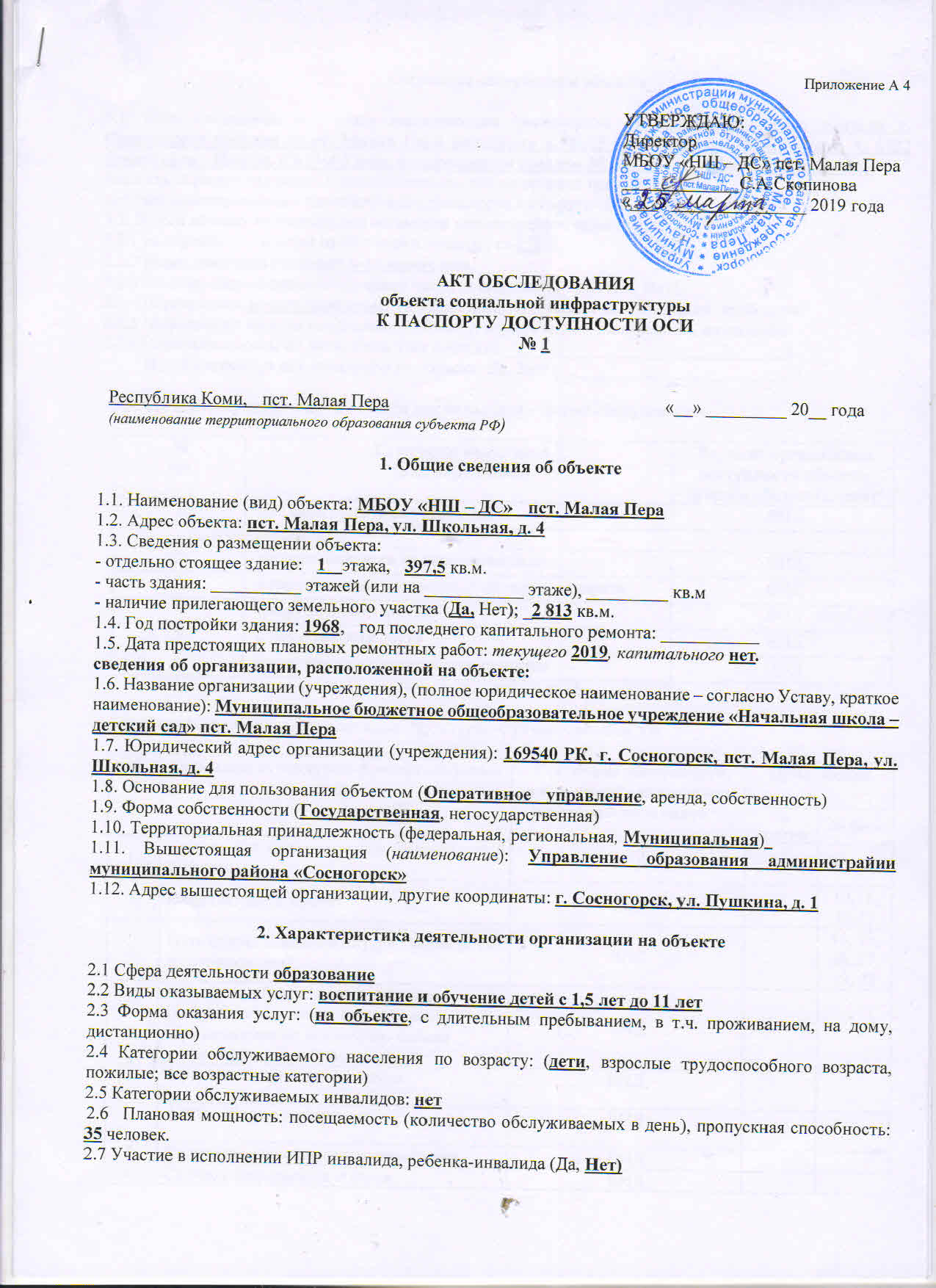                                                                                                           УТВЕРЖДАЮ:                                                                                                         Директор                                                                                                                                       МБОУ «НШ – ДС» пст. Малая Пера              _____________С.А.Скопинова                                                                                            «___» _______________ 2019 годаАКТ ОБСЛЕДОВАНИЯобъекта социальной инфраструктуры К ПАСПОРТУ ДОСТУПНОСТИ ОСИ№ 11. Общие сведения об объекте1.1. Наименование (вид) объекта: МБОУ «НШ – ДС»  пст. Малая Пера1.2. Адрес объекта: пст. Малая Пера, ул. Школьная, д. 41.3. Сведения о размещении объекта:- отдельно стоящее здание:  1  этажа,  397,5 кв.м.- часть здания: __________ этажей (или на ___________ этаже), _________ кв.м- наличие прилегающего земельного участка (Да, Нет); _2 813 кв.м.1.4. Год постройки здания: 1968,  год последнего капитального ремонта: ___________1.5. Дата предстоящих плановых ремонтных работ: текущего 2019, капитального нет.сведения об организации, расположенной на объекте:1.6. Название организации (учреждения), (полное юридическое наименование – согласно Уставу, краткое наименование): Муниципальное бюджетное общеобразовательное учреждение «Начальная школа – детский сад» пст. Малая Пера1.7. Юридический адрес организации (учреждения): 169540 РК, г. Сосногорск, пст. Малая Пера, ул. Школьная, д. 41.8. Основание для пользования объектом (Оперативное  управление, аренда, собственность)1.9. Форма собственности (Государственная, негосударственная) 1.10. Территориальная принадлежность (федеральная, региональная, Муниципальная) 1.11. Вышестоящая организация (наименование): Управление образования администрайии муниципального района «Сосногорск»1.12. Адрес вышестоящей организации, другие координаты: г. Сосногорск, ул. Пушкина, д. 12. Характеристика деятельности организации на объекте2.1 Сфера деятельности образование2.2 Виды оказываемых услуг: воспитание и обучение детей с 1,5 лет до 11 лет2.3 Форма оказания услуг: (на объекте, с длительным пребыванием, в т.ч. проживанием, на дому, дистанционно) 2.4 Категории обслуживаемого населения по возрасту: (дети, взрослые трудоспособного возраста, пожилые; все возрастные категории)2.5 Категории обслуживаемых инвалидов: нет2.6  Плановая мощность: посещаемость (количество обслуживаемых в день), пропускная способность: 35 человек.2.7 Участие в исполнении ИПР инвалида, ребенка-инвалида (Да, Нет) 3. Состояние доступности объекта3.1. Путь следования к объекту пассажирским транспортом от железнодорожного вокзала г. Сосногорска поездом до ст. Малая Пера ежедневно в 14ч05 мин. пригородным поездом № 6722 Сосногорск - Ираель и в19ч03 мин. пассажирским поездом № 304 Сыктывкар-Печора-Усинск(описать маршрут движения с использованием пассажирского транспорта) наличие адаптированного пассажирского транспорта к объекту: (Да, Нет)3.2. Путь к объекту от ближайшей остановки пассажирского транспорта:3.2.1 расстояние до объекта от остановки транспорта 250 м. 3.2.2 время движения (пешком) 5-10 минут мин.3.2.3 наличие выделенного от проезжей части пешеходного пути (Да, Нет),3.2.4 Перекрестки: нерегулируемые; регулируемые, со звуковой сигнализацией, таймером;3.2.5 Информация на пути следования к объекту: акустическая, тактильная, визуальная; 3.2.6 Перепады высоты на пути: Есть, Нет (описать________________________________)Их обустройство для инвалидов на коляске: Да, Нет ( __________________________)3.3. Организация доступности объекта для инвалидов – форма обслуживания* - указывается один из вариантов:  «А»,  «Б»,  «ДУ»,  «ВНД»3.4. Состояние доступности основных структурно-функциональных зон** указывается: ДП-В - доступно полностью всем; ДП-И (к, о, с, г, у) – доступно полностью избирательно (указать категории инвалидов); ДЧ-В - доступно частично всем; ДЧ-И (к, о, с, г, у) – доступно частично избирательно (указать категории инвалидов); ДУ-В - доступно условно всем, ДУ-И (к, о, с, г, у) – доступно условно избирательно (указать категории инвалидов); ВНД-В – временно недоступно всем, ВНД-И (к, о, с, г, у) – временно недоступно избирательно (указать категории инвалидов)3.5. Итоговое заключение о состоянии доступности ОСИ: Объект признан временно недоступным для всех категорий инвалидов. Для решения вопросов доступности для всех категорий инвалидов необходимо на начальном этапе:- установить  переговорное устройство или кнопку вызова помощи в начале лестничного марша, в начале существующего пандуса, перед входной площадкой, рядом с входной дверью на стене со стороны дверной ручки (во избежание травмирования человека открывающейся дверью);-  организовать оказание ситуационной помощи всем маломобильным гражданам;- создать систему сопровождения с закреплением функциональных обязанностей в должностных инструкциях обученных сотрудников; - продумать, и обозначить на схемах наиболее оптимальные пути движения к зоне целевого назначения и санитарно-гигиеническим помещениям; - разместить на сайте (страничке, стенде, памятке) учреждения информацию об оказываемых на объекте услугах и технологии оказания этих услуг МГН; - рассмотреть возможность предложения альтернативной формы оказания услуги (на дому; в дистанционном формате; на другом объекте организации, расположенном по адресу________________________);- направить обращение в Администрацию МР  "_Сосногорск" об обустройстве автобусных остановок, путей движения от остановок до объекта (восстановить целостность покрытия и устранить перепады высот), организации парковки для инвалидов в соответствие с СП 59.13330.2016. Данные меры позволят обеспечить условную доступность объекта.       Для организации работы на объекте по созданию условий доступности услуг и оказанию ситуационной помощи инвалидам разработать и утвердить Приказом руководителя:- Положение (Правила или Политику) об организации доступности объекта и предоставляемых на нём услуг, а также оказания инвалидам при этом необходимой помощи в учреждении (организации);- назначение ответственных сотрудников за организацию и проведение работы в учреждении по обеспечению доступности объектов и услуг для инвалидов;- должностные инструкции сотрудника, ответственного за организацию работы по обеспечению доступности объекта и услуг и инструктаж персонала в учреждении; - должностные инструкции персонала (вносимые изменения в должностные инструкции), ответственного за оказание помощи инвалидам и сопровождение их на объекте;- форму (журнал) учёта и порядок проведения инструктажа в учреждении персонала по вопросам, связанным с обеспечением доступности для инвалидов объектов и услуг.Для обеспечения доступности объекта для инвалидов с умственными нарушениями:1.Территория прилегающая к зданию:- разместить систему информационной поддержки на протяжении всего пути к ОСИ, доступной для МГН на все время (в течение суток) эксплуатации учреждения;- разместить план размещения объектов на территории.2. Вход в здание:- организовать донесение информации об ОСИ и оказываемых услугах на ясном и доступном для их понимания языке.3. Пути движения внутри здания:- оборудовать систему знаковых навигаций на всех путях движения.4.1. Зона оказания услуги:- организовать на объекте оказание ситуационной помощи.4.2. Место приложения труда:- рабочее место для инвалида следует предусматривать в соответствии с программами профессиональной реабилитации инвалида. 4.3. Жилые помещения:-5. Санитарно-гигиенические помещения:-6. Система информации на объекте:- организовать донесение информации об ОСИ и оказываемых услугах на ясном и доступном для их понимания языке.Для обеспечения доступности объекта для инвалидов с нарушениями опорно-двигательного аппарата:1.Территория прилегающая к зданию:- восстановить целостность покрытия путей движения, выбрать оптимальные пути движения до входа на объект, устранить перепады высоты или оборудовать их в соответствии с требованиями СП 59.13330.2016;- разместить систему информационной поддержки на протяжении всего пути к ОСИ, доступной для МГН на все время (в течение суток) эксплуатации учреждения;- разместить план размещения объектов на территории.2. Вход в здание:- установить/заменить поручни на лестнице согласно требований СП 59.13330.2016 и ГОСТ Р 51261-99;- установить антискользящее покрытие на лестнице;- демонтировать пороги (приведение к нормативному значению высота порога не более 0,014 м.) на входной двери и двери в тамбуре или приобрести перекатной пандус;- отрегулировать доводчик на входной двери и двери в тамбуре до нормативных значений (усилие открытия 19,5 Нм и задержка при закрывании не менее 5 сек.);- расширить дверные проёмы до нормативного значения не менее 0,9 м., при двухстворчатых дверях оказание ситуационной помощи путём открывания второй створки.3. Пути движения внутри здания:- установить/заменить поручни на лестнице и вдоль стен согласно требований СП 59.13330.2016 и ГОСТ Р 51261-99;- демонтировать пороги (приведение к нормативному значению высота порога не более 0,014 м.) на пути следования к зоне оказания услуг или приобрести перекатной пандус;- отрегулировать доводчик на дверях по пути следования к зоне оказания услуг (усилие открытия 19,5 Нм и задержка при закрывании не менее 5 сек.);- расширить дверные проёмы до нормативного значения не менее 0,9 м., по пути следования к зоне оказания услуг, при двухстворчатых дверях оказание ситуационной помощи путём открывания второй створки;- обустроить зоны отдыха на всём пути движения.4.1. Зона оказания услуги:- выделить зону для оказания услуг на первом этаже, как можно ближе к входу;- приобрести специальное оборудование (гинекологическое кресло с подъёмным механизмом; кушетка с подъёмным механизмом; каталка с подъёмным механизмом; кровать многофункциональная; кресло-коляска; подъёмник из чашы бассейна; подъемник на сцену);- установить удобные стулья с подлокотниками в зоне ожидания;- установить/заменить поручни на лестнице для доступа на сцену СП 59.13330.2016 и ГОСТ Р 51261-99;- приобрести специализированную мебель в (классы, аудитории, группы);- установить рядом с зоной ожидания и оказания услуги специальные держатели для костылей, трости и т.п.;- организовать на объекте оказание ситуационной помощи.4.2. Место приложения труда:- рабочее место для инвалида следует предусматривать в соответствии с программами профессиональной реабилитации инвалида. 4.3. Жилые помещения:- выделить специальное место в спальном помещении ближе к выходу (эвакуационному) с оборудованием его кнопкой вызова персонала.5. Санитарно-гигиенические помещения:- необходимо оборудовать санитарно - гигиенические помещения на всех этажах здания, для чего необходимо установить поручни рядом с унитазом, держатели для костылей рядом с унитазом, кнопку вызова помощи в зоне досягаемости руки  при нахождении на унитазе, поручни по периметру раковины и вдоль стен;- душевая должна быть оборудована ручным душем, настенными поручнями, в т.ч. вдоль стен и по ходу движения, а также  кнопкой вызова помощи.6. Система информации на объекте:- организовать донесение информации об ОСИ и оказываемых услугах на ясном и доступном языке, разместив её рядом с дверью со стороны дверной ручки на высоте от 1,2 до 1,6 м. перед входами во внутренние помещения, в которых оказываются услуги, с указанием номера и назначения помещения.Для обеспечения доступности объекта для инвалидов с нарушениями слуха:1.Территория прилегающая к зданию:- разместить систему информационной поддержки на протяжении всего пути к ОСИ, доступной для МГН на все время (в течение суток) эксплуатации учреждения;- разместить план размещения объектов на территории.2. Вход в здание:- организовать донесение информации об ОСИ и оказываемых услугах на ясном и доступном языке.3. Пути движения внутри здания:- оборудовать систему знаковых навигаций на всех путях движения.4.1. Зона оказания услуги:- установить звукоусиливающее устройство (индукционная петля); - организовать  сурдоперевод при оказании услуг (по требованию);- организовать оказание ситуационной помощи.4.2. Место приложения труда:- рабочее место для инвалида следует предусматривать в соответствии с программами профессиональной реабилитации инвалида. 4.3. Жилые помещения:-5. Санитарно-гигиенические помещения:-6. Система информации на объекте:- разместить информацию и сигнализацию об опасности (световые маяки).     Для обеспечения доступности объекта для инвалидов, передвигающихся на креслах-колясках:1.Территория прилегающая к зданию:- восстановить целостность покрытия путей движения, выбрать оптимальные пути движения до входа на объект, устранить перепады высоты или оборудовать их в соответствии с требованиями СП 59.13330.2016;- разместить систему информационной поддержки на протяжении всего пути к ОСИ, доступной для МГН на все время (в течение суток) эксплуатации учреждения;- разместить план размещения объектов на территории.2. Вход в здание:- установить пандус в соответствии с требованиями СП 59.13330.2016 (уклон 1:12 или 1:20)- установить/заменить поручни на существующем пандусе согласно требований СП 59.13330.2016 и ГОСТ Р 51261-99;- установить антискользящее покрытие на пандусе;- демонтировать пороги (приведение к нормативному значению высота порога не более 0,014 м.) на входной двери и двери в тамбуре или приобрести перекатной пандус;- отрегулировать доводчик на входной двери и двери в тамбуре до нормативных значений (усилие открытия 19,5 Нм и задержка при закрывании не менее 5 сек.);- расширить дверные проёмы до нормативного значения не менее 0,9 м., при двухстворчатых дверях оказание ситуационной помощи путём открывания второй створки.3. Пути движения внутри здания:- демонтировать пороги (приведение к нормативному значению высота порога не более 0,014 м.) на пути следования к зоне оказания услуг или приобрести перекатной пандус;- отрегулировать доводчик на дверях по пути следования к зоне оказания услуг (усилие открытия 19,5 Нм и задержка при закрывании не менее 5 сек.);- расширить дверные проёмы до нормативного значения не менее 0,9 м., по пути следования к зоне оказания услуг, при двухстворчатых дверях оказание ситуационной помощи путём открывания второй створки.4.1. Зона оказания услуги:- выделить зону оказания услуг на первом, как можно ближе к входу;- необходимо приобрести специальное оборудование (гинекологическое кресло с подъёмным механизмом; кушетка с подъёмным механизмом; каталка с подъёмным механизмом; кровать многофункциональная; кресло-коляска; подъёмник из чашы бассейна; подъёмник на сцену; ступенькоход);- приобрести специализированную мебель в (классы, аудитории, группы);- создать условия доступного подхода к мебели и оборудованию;- организовать свободную зону подхода к месту обслуживания (прилавочная форма обслуживания), ширина рабочего фронта не менее 1 м, высота от 0,8 до 0,85 м. пространство для ног высота 0,75 м глубина 0,5 м;- организовать на объекте оказание ситуационной помощи.4.2. Место приложения труда:- рабочее место для инвалида следует предусматривать в соответствии с программами профессиональной реабилитации инвалида. 4.3. Жилые помещения:- выделить специальное место в спальном помещении ближе к выходу (эвакуационному) с оборудованием его кнопкой вызова персонала.5. Санитарно-гигиенические помещения:- оборудовать санитарно - гигиеническое помещение на первом этаже;- установить поручни рядом с унитазом, организовать зону разворота не менее 1,4 м., обустроив свободное пространство рядом с унитазом не менее 0,8 м.. Необходимо закрепить бачок унитаза, установив жёсткую прокладку между стеной и бачком, установить кнопку вызова помощи в зоне досягаемости руки  при нахождении на унитазе, установить поручни по периметру раковины;- душевая должна быть оборудована переносным или закрепленным на стене складным сиденьем, расположенным на высоте не более 0,48 м от уровня поддона; ручным душем; настенными поручнями; глубина и длина сиденья должны быть не менее 0,5 м.. Габариты зоны для душевой должны быть не менее 0,9х1,5 м, свободной зоны - не менее 0,8x1,5 м.. Необходимо установить кнопку вызова помощи в зоне досягаемости руки  при нахождении на сидении, поручни вдоль стен и по ходу движения.6. Система информации на объекте:- организовать донесение информации об ОСИ и оказываемых услугах на ясном и доступном языке, разместив её рядом с дверью со стороны дверной ручки на высоте от 1,2 до 1,6 м. перед входами во внутренние помещения, в которых оказываются услуги, с указанием номера и назначения помещения.Для обеспечения доступности объекта для инвалидов с нарушениями зрения:1.Территория прилегающая к зданию:- восстановить целостность покрытия путей движения, выбрать оптимальные пути движения до входа на объект, устранить перепады высоты или оборудовать их в соответствии с требованиями СП 59.13330.2016;- разместить систему информационной поддержки на протяжении всего пути к ОСИ, доступной для МГН на все время (в течение суток) эксплуатации учреждения с дублированием рельефно-точечного шрифта Брайля;- разместить план размещения объектов на территории с дублированием рельефно-точечного шрифта Брайля.2. Вход в здание:- нанести контрастную маркировку по периметру входной двери и двери в тамбуре, на ручку входной двери и двери в тамбуре;- нанести контрастную маркировку (желтый круг) на прозрачное полотно входной двери и двери в тамбуре;- установить тактильные предупреждающие перед лестницей, входной дверью и дверью в тамбуре;- выделить первую и последнюю ступень лестничного марша цветом (нанесение лакокрасочного покрытия или выделение при помощи цветной клейкой ленты);- разместить информацию об ОСИ со стороны дверной ручки на высоте 1,2 – 1,6 м. с дублированием рельефно-точечного шрифта Брайля и размерами знаков, соответствующими расстоянию рассмотрения с указанием наименования учреждения, времени оказания услуг (приемных часов);3. Пути движения внутри здания:- нанести контрастную маркировку на двери в помещении, которые будут расположены в зоне оказания услуг для инвалидов;  - нанести контрастную маркировку по периметру окна (регистратуры; кассы; поста охраны; гардероба; администратора; справочной; раздачи в столовой);- нанести контрастную маркировку (желтый круг) на прозрачное полотно дверей внутри здания;- нанести контрастные направляющие на полу по пути следования инвалида;- выделить первую и последнюю ступень лестничного марша цветом (нанесение лакокрасочного покрытия или выделение при помощи цветной клейкой ленты);- тактильные направляющие на объекте не использовать ввиду возможного травматизма других категорий МГН, заменить на оказание ситуационной помощи на объекте;- выделить контрастным цветом углы и выступающие элементы на пути следования инвалида;- установить звуковые маяки на пути следования;- выделить место для собаки поводыря;- разместить информирующие тактильные таблички для людей с нарушением зрения с использованием рельефных знаков и символов, а также рельефно-точечного шрифта Брайля рядом с дверью со стороны дверной ручки на высоте от 1,2 до 1,6 м. перед входами во внутренние помещения, в которых оказываются услуги, с указанием номера и назначения помещения.4.1. Зона оказания услуги:- приобрести электронные лупы увеличители для удобства работы с документами;- приобрести специализированные пособия и ТСР в (классы, аудитории, группы);- организовать на объекте оказание ситуационной помощи. 4.2. Место приложения труда:- рабочее место для инвалида следует предусматривать в соответствии с программами профессиональной реабилитации инвалида. 4.3. Жилые помещения:- выделить специальное место в спальном помещении ближе к выходу (эвакуационному) с оборудованием его кнопкой вызова персонала.5. Санитарно-гигиенические помещения:- разместить информирующие тактильные таблички для людей с нарушением зрения с использованием рельефных знаков и символов, а также рельефно-точечного шрифта Брайля рядом с дверью со стороны дверной ручки на высоте от 1,2 до 1,6 м. перед входами во внутренние помещения, в которых оказываются услуги, с указанием номера и назначения помещения;- в санитарном помещении необходимо установить поручни рядом с унитазом, установить кнопку вызова помощи в зоне досягаемости руки  при нахождении на унитазе, установить поручни по периметру раковины и вдоль стен;- душевая должна быть оборудована настенными поручнями, установить кнопку вызова помощи, установить поручни вдоль стен и по ходу движения.6. Система информации на объекте:- разместить информацию об ОСИ со стороны дверной ручки на высоте 1,2 – 1,6 м. с дублированием рельефно-точечного шрифта Брайля и размерами знаков, соответствующими расстоянию рассмотрения с указанием наименования учреждения, времени оказания услуг (приемных часов);- разместить информирующие тактильные таблички для людей с нарушением зрения с использованием рельефных знаков и символов, а также рельефно-точечного шрифта Брайля рядом с дверью со стороны дверной ручки на высоте от 1,2 до 1,6 м. перед входами во внутренние помещения, в которых оказываются услуги, с указанием номера и назначения помещения.3.6 Оценка соответствия уровня доступности для инвалидов предоставляемых услуг4. Управленческое решение4.1. Рекомендации по адаптации основных структурных элементов объекта:*- указывается один из вариантов (видов работ): не нуждается; ремонт (текущий, капитальный); индивидуальное решение с ТСР; технические решения невозможны – организация альтернативной формы обслуживания4.2. Рекомендации по повышению уровня доступности предоставляемых услуг4.3. Период проведения работ: 2025 годв рамках исполнения: Адресная программа адаптации объектов социальной инфраструктуры и обеспечения доступности услуг для инвалидов и других маломобильных групп населения на территории РК(указывается наименование документа: программы, плана)4.4. Ожидаемый результат (по состоянию доступности) после выполнения работ по адаптации на 1 этапе:  ДУ - (к, о, с, г, у),                 на 2 этапе:  ДП - (к, о, с, г, у).Оценка результата исполнения программы, плана (по состоянию доступности):4.5. Для принятия решения требуется, не требуется (нужное подчеркнуть):4.5.1. согласование на Комиссии ______________________________________________________________________________________________________________________________________________________(наименование Комиссии по координации деятельности в сфере обеспечения доступной среды жизнедеятельности для инвалидов и других МГН)4.5.2. согласование работ с надзорными органами (в сфере проектирования и строительства, архитектуры, охраны памятников, другое - указать) __________________________________4.5.3. техническая экспертиза; разработка проектно-сметной документации;4.5.4. согласование с вышестоящей организацией (собственником объекта);4.5.5. согласование с общественными организациями инвалидов: Коми Республиканской общероссийской общественной организацией «Всероссийское общество инвалидов»;4.5.6. другое _____________________________________________________________________.Имеется заключение уполномоченной организации о состоянии доступности объекта (наименование документа и выдавшей его организации, дата), прилагается ________________4.6. Информация может быть размещена (обновлена) на Карте доступности субъекта Российской Федерации       www.zhit-vmeste.ru(наименование сайта, портала)5. Особые отметкиПРИЛОЖЕНИЯ:Результаты обследования с фотофиксацией:1. Территории, прилегающей к объекту			на _9_ л.2. Входа (входов) в здание					на _5_ л.3. Путей движения внутри здания				на _10_ л.4. Зоны целевого назначения объекта			на _8_ л.5. Санитарно-гигиенических помещений			на _5_ л.6. Системы информации (и связи) на объекте		на _3_ л.Результаты фотофиксации на объекте на 18 л.Поэтажные планы, паспорт БТ: на  л.Другое (в том числе дополнительная информация о путях движения к объекту)_________________________________________________________________________Руководительрабочей группыдиректор     С.А.Скопинова (Должность, Ф.И.О.)	                                         (Подпись)Члены рабочей группы:Завхоз       Т.В. Сасько (Должность, Ф.И.О.)                                 	      (Подпись) Воспитатель     Доронина Т.В.(Должность, Ф.И.О.)	                            (Подпись)(Должность, Ф.И.О.)    	                           (Подпись)В том числе:представители общественных организаций инвалидов:Председатель КРО ВОИ г. Сосногорска  (Должность, Ф.И.О.)	                          (Подпись)представители организации,расположенной на объекте: (Должность, Ф.И.О.)	                         (Подпись)(Должность, Ф.И.О.)	                        (Подпись) Управленческое решение согласовано «____» ____________ 20___ г. (протокол №_____) Комиссией (название).______________________________________________________________________Республика Коми,  пст. Малая Пера(наименование территориального образования субъекта РФ)  «__» _________ 20__ года№п/пКатегория инвалидов(вид нарушения)Вариант организации доступности объекта(формы обслуживания)*1.Все категории инвалидов и МГНВНДв том числе инвалиды:в том числе инвалиды:в том числе инвалиды:2.передвигающиеся на креслах-коляскахВНД3.с нарушениями опорно-двигательного аппаратаВНД4.с нарушениями зренияВНД5.с нарушениями слухаВНД6.с нарушениями умственного развитияВНД№п/пОсновные структурно-функциональные зоныСостояние доступности,в том числе для основных категорий инвалидов**ПриложениеПриложение№п/пОсновные структурно-функциональные зоныСостояние доступности,в том числе для основных категорий инвалидов**№ на плане№ фото1.Территория, прилегающая к зданию (участок)ВНД6.7,8,92.Вход (входы) в зданиеВНД10,11,12,133.Путь (пути) движения внутри здания (в т.ч. пути эвакуации)ВНД14, 15, 16, 17, 18, 194.4 (I)  Зона обслуживания инвалидов(кабинетная, зальная, прилавочная, с перемещением по маршруту, кабина индивидуального обслуживания)ВНД4.4 (II) Места приложения трудаВНД4.4 (III)  Жилые помещенияВНД5.Санитарно-гигиенические помещенияВНД6.Система информации и связи (на всех зонах)ВНД7.Пути движения к объекту (от остановки транспорта)ВНД№ п/пОсновные показатели доступности для инвалидов предоставляемой услугиОценка состояния и имеющихся недостатков в обеспечении условий доступности для инвалидов предоставляемой услуги1Наличие помещений, предназначенных для проведения массовых мероприятий, оборудованных индукционных петлей и звукоусиливающей аппаратурыОтсутствует2Предоставление услуг с использованием русского жестового языка, включая допуска на объект сурдопереводчика, тифлопереводчикаОтсутствует3Наличие сотрудников, прошедших инструктирование или обучения для работы с инвалидами по вопросам, связанным  с обеспечением доступности для них объектов и услугОтсутствует4Предоставление услуги  инвалидам с сопровождением ассистента- помощникаПри наличии возможности5Предоставление услуги  инвалидам с сопровождением тьютораПри наличии возможности6Наличие работников, имеющих образование и квалификацию, позволяющие  осуществлять обучение по  адаптивным основным общеобразовательным программам07Доля детей-инвалидов, получающих дополнительное образование, от общего числа детей – инвалидов в МОУОтсутствуют8Доля детей-инвалидов, которым созданы условия для получения качественного общего образования, от общего числа детей- инвалидов в МОУ100%9Наличие официального сайта адаптированного для лиц с нарушением зренияИмеется10Исходя из категории учащихся с ограниченными возможностями здоровья их численность в классе (группе) не должна превышать 15 человек.Обеспечено№п/пОсновные структурно-функциональные зоны объектаРекомендации по адаптации объекта (вид работы)*1.Территория, прилегающая к зданию (участок)Орг. мер-ия,  тср,  ремонт2.Вход (входы) в зданиеОрг. мер-ия,  тср,  ремонт3.Путь (пути) движения внутри здания (в т.ч. пути эвакуации)Орг. мер-ия,  тср,  ремонт4.4 (I)  Зона обслуживания инвалидов(кабинетная, зальная, прилавочная, с перемещением по маршруту, кабина индивидуального обслуживания)Орг. мер-ия,  тср,  ремонт4.4 (II)  Места приложения трудаОрг. мер-ия,  тср,  ремонт4.4 (III)  Жилые помещенияОрг. мер-ия,  тср,  ремонт 5.Санитарно-гигиенические помещенияОрг. мер-ия,  тср,  ремонт6.Система информации на объекте (на всех зонах)Орг. мер-ия,  тср,  ремонт7.Пути движения к объекту (от остановки транспорта)Орг. мер-ия,  тср,  ремонтВсе зоны и участки№ п/пОсновные показатели доступности для инвалидов предоставляемой услугиРекомендации по адаптации услуги (вид работы)*1Обеспечение доступа к месту предоставления услуги на объекте путем оказания работниками организации помощи инвалидам в преодолении барьеров, мешающих получению ими услуг на объекте, в том числе с сопровождением инвалидов, имеющих стойкие расстройства функции зрения и самостоятельного передвижения (К, О, С)Разработка локальных актов2Организация систематического обучения (инструктажа) персонала по вопросам оказания помощи на объекте инвалидам и другим маломобильным гражданам (план инструктажа, журнал учета)Разработка Плана инструктажа,  журнала учета инструктажа,инструкций3Предоставление (при необходимости) инвалидам по слуху услуг с использованием русского жестового языка, с допуском на объект (к местам предоставления услуг) сурдопереводчика, тифлосурдопереводчикаСитуационно, по мере необходимости4Закрепление в должностных инструкциях персонала конкретных задач и функций по оказанию помощи инвалидам и другим маломобильным гражданам (и их сопровождение)Разработка локальных актов5Наличие работников, имеющих образование и квалификацию, позволяющие  осуществлять обучение по  адаптивным основным общеобразовательным программамПовышение квалификации учителей6Доля детей-инвалидов, получающих дополнительное образование, от общего числа детей – инвалидов в МОУУвеличение доли детей – инвалидов, получающие дополнительное образование